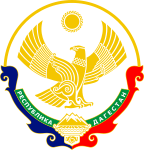 Республика ДагестанМинистерство образования и науки республики ДагестанБуйнакское районное управление образованияМКОУ «Акайталинская СОШ»368219 РД, Буйнакский район сел. Акайтала  ул.Центральная 8, тел. 8 (988) 429-03-01                                                                                «Утверждаю»     Директор школы___________ Губаханов Л.А.График проведения тренировок по эвакуации учащихся, педагогов и обслуживающего персонала МКОУ «Акайталинская СОШ» на 2020 - 2021 учебный год     Главный инженер по труду и безопасности ___________Меджидов Х.Х.№Дата проведенияВремя проведения       Ответственный105 сентябрь 2020год12 час.10 мин.Меджидов Х.Х.216 ноябрь 2020 год12 час.10 мин.Меджидов Х.Х.320 январь 2021 год12 час.10 мин.Меджидов Х.Х.420 май 2021 год12 час.10 мин.Меджидов Х.Х.